      Додаток 8ІНФОРМАЦІЙНА ДОВІДКА
щодо виконання Третім дніпровським місцевим центром з надання безоплатної вторинної правової допомоги  локального
плану діяльності на І квартал 
у Дніпропетровській області на 2018 рік.ЗМІСТ:Розділ І. Основні заходи, що були здійснені за пріоритетними напрямами.[1.1.] Посилення правової спроможності та правових можливостей територіальних громад.[1.2.] Створення ефективної системи управління правовими знаннями та розвиток людського потенціалу правничої спільноти та партнерських мереж системи БПД.[1.3.]  Децентралізація системи БПД.Розділ ІІ. Результативні показники діяльності.РОЗДІЛ І. ОСНОВНІ ЗАХОДИ, ЩО БУЛИ ЗДІЙСНЕНІ ЗА ПРІОРИТЕТНИМИ НАПРЯМАМИ:[1.1.] Посилення правової спроможності та правових можливостей територіальних громад.25  січня 2018 року виконуючим обов'язки директора Ващилко О.П. було проведено семінар в міжнародному благодійному фонді «Максимум» для дітей-сиріт на тему «Я знаю свої права».Щомісячно виконуючий обов'язки директора Ващилко О.П. проводила спільний прийом громадян з народним депутатом Ричковою Т., де спільно здійснювали пошук шляхів вирішення конфліктну між мешканцями гуртожитків та державними установами.	12 лютого 2018 року проведено круглий стіл з головами ОСББ  на тему «Поточні зміни у законодавстві».	20 лютого 2018 року в приміщені бібліотеки Новоолександрівскьої ОТГ відбувся захід «Вільний мікрофон», де в.о. директора Ващилко О.П. проінформувала про зміни в законодавстві та відповіла на всі запитання.	26 лютого 2018 року відбувся семінар для голів ОСББ, де в.о. директора Ващилко О.П. було надано відповіді та роз'яснення на питання передання будинку з балансу на баланс, оренди землі прибудинкової території та інших питань пов'язаних з діяльністю ОСББ,	02 березня 2018 року проведено круглий стіл за участі профсоюзів вчителів Шевченківського, Центрального, Чечелівського, Самарського, Соборного та Індустріального районів міста Дніпро на тему «Правовий аналіз рішення Дніпровської міської ради щодо скорочення штатів загальноосвітніх навчальних закладів, відповіді на проблемні питання виконання рішення на місцях».22 березня 2018 року круглий стіл в приміщені бібліотеки Новолександрвсткої ОТГ де обговорено план правопросвітницьких заходів в рамках проекту «Я МАЮ ПРАВО».	16 січня 2018 року начальником Солонянянського бюро правової допомоги Іриною Усенко проведено, першу у цьому році, робочу зустріч із громадською активісткою, керівником ГЕО «Фенікс» (Центр допомоги патріотам України) Людмилою Кулик. Обговорено питання подальшої співпраці, особливо у напрямку надання кваліфікованої юридичної допомоги учасникам АТО, що проживають у Солонянському районі.17 січня 2018 року відбулась робоча зустріч начальника Солонянського бюро правової  допомоги Ірини Усенко з колективом Солонянського районного відділу ДВС ГТУЮ у Дніпропетровській області. Основним питанням було обговорення підписаного Президентом Петром Порошенком Закону України «Про внесення змін до деяких законодавчих актів України щодо посилення захисту права дитини на належне утримання шляхом вдосконалення порядку примусового стягнення заборгованості зі сплати аліментів». Документ спрямований на забезпечення належного виконання рішень щодо стягнення аліментів. Закон дозволить зменшити заборгованість зі сплати аліментів, а також забезпечить належне утримання осіб, які отримують аліменти. Законом внесено зміни до Кодексу України про адміністративні правопорушення, Сімейного кодексу України, Цивільного процесуального кодексу України, законів України «Про дорожній рух», «Про порядок виїзду з України і в’їзду в Україну громадян України», «Про Державну прикордонну службу України», «Про судовий збір», «Про Національну поліцію», «Про виконавче провадження» та удосконалено порядок стягнення аліментів.23 січня 2018 року начальником Солонянського бюро правової допомоги Іриною Усенко проведено годину інформування для працівників відділення Укрпошти смт. Солоного на тему: «Конституційне право громадян на безоплатну правову допомогу». Було роз`яснено порядок отримання БПД та БВПД, запропоновано повідомляти отриману інформацію громадянам, що звертаються в їх установу. Крім того у приміщенні пошти залишено пам`ятки з інформацією стосовно адреси та послуг, що надає Бюро.25 січня 2018 року заступником начальника Солонянського бюро правової  допомоги Світланою Шелембою проведено круглий стіл для співробітників Солонянської районної бібліотеки на тему: «Шляхи реалізації загальнонаціонального правопросвітницького проекту «Я МАЮ ПРАВО».26 січня 2018 року заступником начальника Солонянського бюро правової  допомоги Світланою Шелембою проведено семінар для співробітників Солонянського сектору обслуговування громадян Дніпровського приміського об'єднання УПФУ Дніпропетровської області на тему: «Загальнонаціональний правопросвітницький проект «Я МАЮ ПРАВО». Після вищезазначеного заходу, у приміщенні сектору, відбулося консультування громадян.30 січня 2018 року начальником Солонянського бюро правової допомоги Іриною Усенко, у пиміщенні Бюро, проведено робочу зустріч із керівником та колективом Солонянського РВ Південно-Східного МРУ з питань виконання кримінальних покарань та пробації. Було обговорено наступні питання: шляхи реалізації загальнонаціонального правопросвітницького проекту «Я МАЮ ПРАВО», проведення спільних заходів у навчальних закладах району та складання графіку проведення прийому громадян співробітниками Солонянського БПД у вищезазначеному відділі.31 січня 2018 року начальником Солонянського БПД Іриною Усенко проведено чергову робочу зустріч з директором Центру соціальних служб для сім`ї, дітей та молоді Солонянської РДА Вікторією Лисенко у ході якої обговорювалися питання надання правової  допомоги пільговим категоріям населення району, а саме особам, що перебувають на обліку у вищезазначеному Центрі.09 лютого 2018 року начальником Солонянського бюро правової допомоги Іриною Усенко проведено семінар для співробітників відділу агропромислового розвитку Солонянської РДА на тему: «Шляхи реалізації загальнонаціонального правопросвітницького проекту Мінестерства юстиції України «Я МАЮ ПРАВО».09 лютого 2018 року відбулася робоча зустріч команди Солонянського бюро правової допомоги із державним інспектором відділу з питань дотримання законодавства про працю у Нікопольському регіоні Головного управління Держпраці у Дніпропетровській області Оксаною Сухенко з якою постійно співпрацює Бюро. На даний час найактуальнішими питаннями, у сфері трудового законодавства, з якими найчастіше звертаються клієнти є: порядок звільнення працівників у зв'язку зі скороченням штату, порядок введення змін істотних умов праці. Саме ці питання і були головною темою зустрічі.13 лютого 2018 року на базі Солонянського РВ Південно-Східного МРУ з питань виконання кримінальних покарань та пробації Міністерства юстиції України, співробітниками відділу спільно з фахівцями Солонянського бюро правової допомоги проведено юридичне консультування підоблікових та спільний діалог з метою налагодження спільних дій та поширення доступу громадян до безоплатної юридичної допомоги. Також присутні були поінформовані про проведення національного право-просвітницького проекту Міністерства юстиції України «Я МАЮ ПРАВО». Усі учасники заходу отримали інформаційний матеріал. Налагодження співпраці дозволить консолідувати зусилля та поєднати цілі органів влади у напрямі утвердження й забезпечення прав і свобод людини, що є головним обов'язком держави. Крім того, це сприятиме формуванню правової культури та правової свідомості у суспільстві.15 лютого 2018 року на базі Солонянського РВ Південно-Східного МРУ з питань виконання кримінальних покарань та пробації проведено спільну нараду, щодо реалізації норм Закону, а також щодо визначення об’єктів та видів суспільно корисних робіт..
Начальником районного відділу Дмитром Дубовиком доведено до присутніх, що 6 лютого 2018 року набув чинності Закон України від 7 грудня 2017 року «Про внесення змін до деяких законодавчих актів України щодо посилення захисту права дитини на належне утримання шляхом вдосконалення порядку примусового стягнення заборгованості зі сплати аліментів». 15 лютого 2018 року заступником начальника Солонянського бюро правової допомоги Світланою Шелембою проведено робочу зустріч із співробітниками Солонянської районної газети «Вперед». Обговорювалося запровадження на сторінках газети постійної юридичної рубрики у якій би вісвітлювалися, актуальні для жителів району, правові питання.20 лютого 2018 року заступником начальника Солонянського бюро правової  допомоги Світланою Шелембою проведено семінар для співробітників Державного підприємства «Центр державного земельного кадастру» у смт. Солоному на тему: «Шляхи реалізації загальнонаціонального правопросвітницького проекту Мінестерства юстиції України «Я МАЮ ПРАВО»21 лютого 2018 року начальником Солонянського бюро правової допомоги Третього дніпровського місцевого центру з надання БВПД Іриною Усенко проведено робочу зустріч із депутатом Солонянської селищної ради Красюк Катериною Миколаївною. Висвітлено інформацію стосовно правопросвітницького проекту «Я МАЮ ПРАВО» , правил користування платформою «Онлайн будинок юстиції», сайтом «Я МАЮ ПРАВО», роздані буклети з роз'ясненнями конкретних алгоритмів. Також обговорено питання подальшої співпраці.23 лютого 2018 року заступником начальника Солонянського бюро правової допомоги Третього дніпровського місцевого центру з надання  БВПД Світланою Шелембою проведено семінарське заняття для співробітників та клієнтів Солонянського районного центру зайнятості на тему: «Загальнонаціональний правопросвітницький проект Міністерства юстиції України «Я МАЮ ПРАВО». Крім того, громадянам було роз`яснено : правила користування платформою «Онлайн будинок юстиції», сайтом «Я МАЮ ПРАВО» та роздані буклети з роз'ясненнями конкретних алгоритмів.06 березня 2018 року начальником Солонянського бюро правової допомоги Іриною Усенко проведено робочу зустріч з першим заступником голови Солонянської районної державної адміністрації Бугаевим Миколою Олександровичем. Було обговорено наступні питання: шляхи реалізації загальнонаціонального правопросвітницького проекту Міністерства юстиції України «Я МАЮ ПРАВО» та складання графіку проведення спільного прийому громадян у віддалених населених пунктах району.12 березня 2018 року заступником начальника Солонянського бюро правової допомоги Світланою Шелембою, у рамках загальнонаціонального правопросвітницького проекту Міністерства юстиції України «Я МАЮ ПРАВО», проведено робочу зустріч із завідуючою Солонянської районної бібліотеки Сабодаж Антоніною Матвіївною.15 березня 2018 року у приміщенні Солонянської районної бібліотеки відбувся «круглий стіл» на тему: «Розвиток системи БПД та підсумки роботи Третього Дніпровського місцевого центру з надання безоплатної вторинної правової допомоги за період роботи з 01.09.2016р. по 01.03.2018р.». На вищезазначеному заході були присутні і мали змогу висловитися представники установ та організацій з якими тісно співпрацює Солонянське бюро правової допомоги. 20 березня 2018 року начальником Солонянського бюро правової допомоги Третього Дніпровського місцевого центру з надання безоплатної вторинної правової  допомоги Іриною Усенко, у рамках загальнонаціонального правопросвітницького проекту Міністерства юстиції України «Я МАЮ ПРАВО», проведено робочу зустріч із завідуючою сектору культури, туризму, національностей та релігій Солонянської РДА Наталіею Колдубовською.26 березня 2018 року заступником начальника Солонянського бюро правової  допомоги Третього дніпровського місцевого центру з надання  БВПД Світланою Шелембою проведено семінарське заняття для співробітників КЗ «Солонянська районна лікарня» на тему: «Загальнонаціональний правопросвітницький проект Міністерства юстиції України «Я МАЮ ПРАВО». Крім того, медичним працівникам було роз`яснено: правила користування платформою «Онлайн будинок юстиції», сайтом «Я МАЮ ПРАВО» та роздані буклети з роз'ясненнями конкретних алгоритмів.27 березня 2018 року заступником начальника Солонянського бюро правової  допомоги Третього дніпровського місцевого центру з надання  БВПД Світланою Шелембою прийнято участь у засіданні круглого столу за участю представника регіонального координаційного штабу з питань, пов'язаних із соціальним забезпеченням громадян України, які переміщуються з тимчасово окупованої території та районів проведення антитерористичної операції, представника Центру допомоги учасникам АТО та членам їх сімей. На засіданні вирішувалися питання соціального захисту внутрішньо переміщених осіб, демобілізованих воїнів АТО, членів сімей загиблих військовослужбовців.29 березня 2018 року заступником начальника Солонянського бюро правової  допомоги Третього дніпровського місцевого центру з надання  БВПД Світланою Шелембою проведено семінарське заняття для співробітників Солонянського районного центру зайнятості на тему: «Актуальні зміни у пенсійному законодавстві». Крім того, в черговий раз, було роз`яснено : правила користування платформою «Онлайн будинок юстиції», сайтом «Я МАЮ ПРАВО» та роздані буклети з роз'ясненнями конкретних алгоритмів.	15 січня 2018 року головним спеціалістом Новоолександрівського бюро правової допомоги Третього дніпровського місцевого центру з надання БВПД  Хорошуном Д.В. проведено зустріч з начальником Чечелівського відділу державної виконавчої служби м. Дніпра ГТУЮ у Дніпропетровській обл. Суховим І.О. В ході зустрічі було оговорено шляхи співпраці у сфері надання громадянам безоплатної первинної та вторинної правової допомоги, розміщено інформаційні буклети щодо послуг та контактних даних Бюро.	22 січня 2018 року застуником начальника Новоолександрівського бюро правової допомоги Ландо Т.В. проведено робочу зустріч з заступником голови Новоолександрівської сільської ради щодо подальшої співпраці з надання  мешканцям безоплатної правової допомоги та інформування останніх через інформаційний сайт  сільської ради	22 січня 2018 року головним спеціалістом Новоолександрівського бюро правової допомоги Третього дніпровського місцевого центру з надання БВПД  Хорошуном Д.В. організована зустріч з представником Управління соціального захисту населення Соборного району м. Дніпро, щодо реалізації всеукраїнського правопросвітницького проекту «Я МАЮ ПРАВО».	29 січня 2018 року головним спеціалістом Новоолександрівського бюро правової допомоги Третього дніпровського місцевого центру з надання БВПД  Хорошун Д.В. провів робочу зустріч з працівниками Центрального районного центру соціальних служб для сім’ї, молоді та спорту у м. Дніпро, в ході зустрічі проінформував про робуту Бюро правової допомоги та розповів про всеукраїнський правопросвітницький проект «Я МАЮ ПРАВО» .	22 лютого 2018 року головним спеціалістом Новоолександрівського бюро правової допомоги Третього дніпровського місцевого центру з надання БВПД  Хорошуном Д.В. організована робоча зустріч з працівниками Дніпропетровської обласної бібліотеки для молоді ім. М. Свєтлова. Під час зустрічі спеціаліст Бюро розповів інформацію стосовно правопросвітницького проекту «Я МАЮ ПРАВО», розміщені інформаційні буклети щодо адреси, контактів та режиму роботи Бюро, обговорені шляхи реалізації подальшої співпраці. 	07 лютого 2018 року застуником начальника Новоолександрівського бюро правової допомоги Ландо Т.В проведено інформування працівників та відвідувачів бібліотеки філіала № 22 Центрального р-ну м. Дніпра щодо завдань та функцій системи БВПД, умов та порядку надання БВПП та БВПД.	06, 20 лютого та 26 березня  2018 року працівниками Новоолександрівського бюро правової допомоги здійснені чергові вуличні інформування мешканців Соборного району м. Дніпра, щодо надання БППД та БВПД, роз’яснено інформацію щодо користування платформою «Онлайн будинок юстиції», сайтом «Я МАЮ ПРАВО», роздані буклети з роз'ясненнями конкретних алгоритмів дій у правових питаннях.	26 березня 2018 року заст. начальника Новоолександрівського бюро правової допомоги Ландо Т.В. у рамках загальнонаціонального правопросвітницького проекту Міністерства юстиції України «Я МАЮ ПРАВО», проведено робочу зустріч із начальником відділу розвитку соціально-гуманітарної сфери апарату виконавчого комітету Новоолександрівської сільської ради Чокнадій А.О. 	27 березня 2018 року головним спеціалістом Новоолександрівського бюро правової допомоги Третього дніпровського місцевого центру з надання БВПД Хорошуном Д.В. проведено робочу зустріч з заступником начальника Відділу надання соціальних послуг в Центральному районі Дніпровського міського центру зайнятості Щепетовою В. В. Під час зустрічі було обговорено шляхи співпраці у сфері надання громадянам безоплатної первинної та вторинної правової допомоги у приміщені Відділу надання соціальних послуг в Центральному районі Дніпровського МЦЗ, також розміщено інформаційні буклети щодо послуг та контактних даних Бюро.Ведеться активна співпраця з друкованими засобами масової інформації в місті та регіоні. В рамках правопросвітницької діяльності на різну тематику правового характеру публікуються статті працівників Новоолександрівського бюро правової допомоги та Солонянського бюро правової допомоги. Статті в електроному вигляді можна переглянути за наступним посиланням:1) 26 березня 2018 року розміщено статтю на тему: «Як захиститись від дій коллекторів»:- http://dv-gazeta.info/vechyorka/vopros-otvet/kak-zashhititsya-ot-kollektorov.html2) 16 лютого 2018 року на сайті Новоолександрівської сільської громади розміщено статтю на тему «Я МАЮ ПРАВО». Безоплатна правова допомога» :http://www.novooleksandrivska-otg.dnipro-rn.dp.gov.ua/sil_rada_2016/dnipropetrovskij/novooleksandrivska_silrada.nsf/document.xsp?id=0562A5680DE8B102C22582360035F1B23) 20 січня 2018р. у місцевому інформаційному тижневику «Любий край» (№3) розміщено статтю на тему: «Віднині домашнє насилля карається».4) 27 січня 2018р. у  суспільно-політичному тижневику «Вперед» (№4) розміщено статтю інформування щодо функцій бюро правової допомоги.5) 10 березня 2018р. у суспільно-політичному тижневику «Вперед» (№10) розміщено статтю на тему: «Аліменти по-новому: відповідальність для неплатників».6) 01 березня 2018 року в газеті «Днепр вечерний» опубліковано статтю на тему: «На якій відстані від межі земельної ділянки можна копати туалет?»http://dv-gazeta.info/vechyorka/vopros-otvet/na-kakom-rasstoyanii-ot-granitsyi-uchastka-mozhno-kopat-tualet.html7) 09 березня 2018 року в газеті «Днепр вечерний» опубліковано статтю на тему: «Які рішення уповноважений приймати приватний виконавець?»http://dv-gazeta.info/vechyorka/vopros-otvet/kakie-resheniya-upolnomochen-vyipolnyat-chastnyiy-ispolnitel.html8) 02 березня 2018 року в газеті «Днепр вечерний» опубліковано статтю на тему: «В яких випадках поліцейський має право зупинити автомобіль?»http://dv-gazeta.info/vechyorka/vopros-otvet/v-kakih-sluchayah-politseyskiy-imeet-pravo-ostanovit-avtomobil.html	 Співробітниками Солонянського бюро правової допомоги протягом І кварталу здійснено  6 вуличних інформувань з метою розповсюдження серед жителів району інформації щодо функціонування в Україні систем БПД і БВПД та права громадян на правову допомогу.	Співробітниками Солонянського бюро забезпечено  постійну роботу громадської
приймальні у Солонянській районній бібліотеці. Зацікавлені особи кожного четверга можуть отримати кваліфіковану юридичну допомогу у приміщенні читального залу вищезгаданої бібліотеки. Крім того  постійно  відбувається відвідування вдома громадян пільгових категорій Солонянського району.	Також постійно діють громадські приймальні у відділенні стаціонарного догляду для тимчасового проживання с. Олександропіль, яке відноситься до територіального центру соціального обслуговування (надання соціальних послуг) Солонянського району у Микільській сільській раді та у приміщенні старости села Аполлонівка.	Співробітниками Третього дніпровського місцевого центру з надання БВПД щомісячно ведуться спільні прийоми громадян з народним депутатом Ричковою Т.Б.. До депутата звертаються люди з різноманітними питаннями, в разі необхідності юридичної допомоги працівниками Третього дніпровського місцевого центру надається кваліфікована первинна та вторинна правова допомога. Мешканці м. Дніпро дуже вдячні з допомогою, як депутата так і працівників Третього ДМЦ, оскільки їх питання вирішуються миттєво або в найкоротший термін. 	В якості дистанційного пункту здійснюються виїзди до Дніпровської виправної колонії №89 згідно графіку.	Співробітниками відділу «Новоолександрівське бюро правової допомоги»  забезпечено  постійну роботу громадських приймалень у бібліотеках с. Новоолександрівка (щопонеділка) , с. Волоське (2,4 четвер місяця), с. Старі Кодаки (1,3 четвер місяця), с. Дослідне (1,3 четвер місяця) Дніпровського району Дніпропетровської обл., а також у бібліотеці  № 22 Центрального району м. Дніпра (щочетверга).  Зацікавлені особи можуть отримати кваліфіковану юридичну допомогу у приміщенні читального залу вищезгаданих бібліотек.	Також постійно діє громадські приймальні у відділенні блоку «Солідарність» Новокодацького району м. Дніпра, що відбуваються кожну середу тижня з 10:00 до 12:00 за адресою вулиця Моніторна, будинок 10.	23 січня 2018 року заступником начальника Новоолександрівського бюро правової допомоги Третього дніпровського місцевого центру з надання  безоплатної вторинної правової допомоги Ландо Т.В. спільно з головним спеціалістом відділу правової роботи та систематизації законодавства Управління реєстрації нормативно-правових актів, правової роботи та систематизації законодавства Головного територіального управління юстиції Ішичкіною Х.В. надано адресну безоплатну правову допомогу з питань захисту прав у спорах щодо нарахування та стягнення заборгованості з оплати житлово-комунальних послуг. 	31 січня 2018 року заступником начальника відділу Новоолександрівського бюро правової допомоги Ландо Т.В. спільно з головним спеціалістом відділу правової роботи та систематизації законодавства управління реєстрації нормативно-правових актів, правової роботи та правової освіти Головного територіального управління юстиції Дніпропетровської області Зубець Л.Ю. було здійснено виїзне консультування до громадянки, інваліда 1 групи з метою надання безоплатної адресної правової допомоги з питань захисту її соціальних прав та прав її дітей, які опинилися в складних життєвих умовах. [1.2.] Створення ефективної системи управління правовими знаннями та розвиток людського потенціалу правничої спільноти та партнерських мереж системи БПД.	Працівники місцевого центру відвідували заходи підвищення кваліфікації, а саме: приміщенні Центральної міської бібліотеки (на вул. Савченко) на тему “Стандарт якості надання безоплатної вторинної правової допомоги адвокатами”;30.01.2018 року участь у семінарі в приміщенні ГТУЮ в Дніпропетровській області, присвяченого темі: “Аналіз змін до ЦПК України у новій системі судоустрою в Україні”;13.03.2018 року Оформлення спадщини на непідконтрольній теритріії, що проводився в Дніпровській міжрегіональній ресурсно-комунікаційна платформа;30.03.2018 року участь у брейн-штурмі присвяченої темі “Як оформити спадщину на непідконтрольній території ”.Заходи щодо розвитку людського потенціалу правничої спільноти організовувались та проводились в.о.директором Ващилко О.П. на протязі І кварталу 2018 року, а саме:20.02.2018 року в приміщенні Новоолександрівської бібліотеки;26.02.2018 року для голів ОСББ було проведенено навчальний семінар на тему Зміни у законодавстві у 2018 році” під час якого роз'яснили та форму за зміст складання претензій щодо неякісного надання послуг ОСББ як споживачам.[1.3.]  Децентралізація системи БПД.З метою здійснення контролю за діяльністю віддалених районів відділів місцевого центру, було здійснено виїзди до Новоолександрівського та Солонянського бюро правової допомоги.  РОЗДІЛ ІІ. РЕЗУЛЬТАТИВНІ ПОКАЗНИКИ ДІЯЛЬНОСТІ.За період з 01.01.2018 р. по 31.03.2018 р. нашим місцевим центром та відділами бюро правової допомоги, що є його відокремленими структурними підрозділами, було зареєстровано 1488 звернень клієнтів, за якими було надано 1374 правових консультацій,
прийнято 114 письмових заяв про надання БВПД та жодне звернення не було перенаправлено до інших провайдерів надання БПД.В результаті розгляду письмових звернень про надання БВПД було прийнято 94 рішень про надання БВПД та надано 61 доручення адвокатам та 48 накази на працівників відділів представництва та бюро. По 9-м письмовим зверненням було надано відмову у наданні БВПД. Таблиця 1. Інформація щодо кількості зареєстрованих та опрацьованих звернень клієнтівВ звітному періоді клієнти зверталися частіше з наступних питань: соціального забезпечення 198 (13,3%), спадкового 103 (6,9%), сімейного 192 (12,9%), медичне 6 (0,4%), трудового 64 (4,3%), адміністративного 43 (2,9%), земельного 74 (5,0%), договірного 83 (5,6%), житлового 160 (10,8%), іншого цивільного права 429 (28,8%), з питань виконання судових рішень 54 (3,6%), з неправових питань 2 (0,1%), з інших питань 80 (5,4%).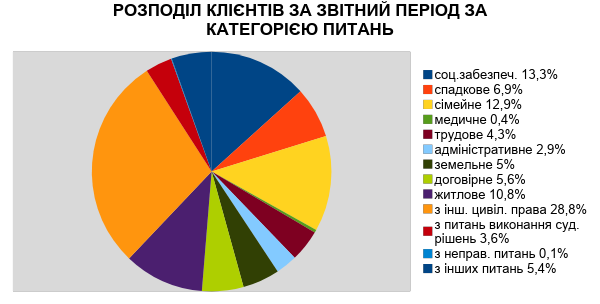 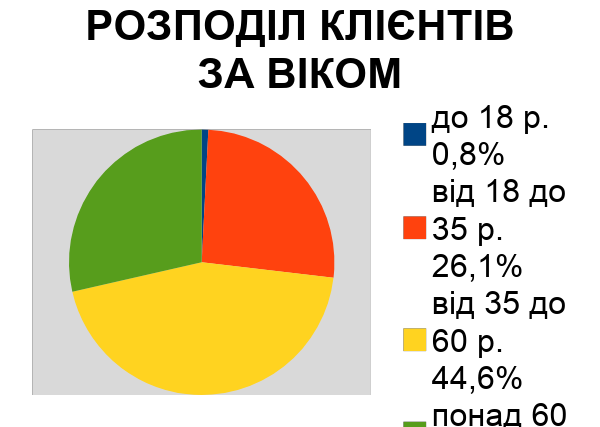 Так, за звітний період найбільше письмових звернень про надання БВПД, було зареєстровано від  малозабезпечених осіб (середньомісячний сукупний дохід яких нижчий суми прожиткового мінімуму) 62 (65,3%), інвалідів 9 (9,5%), ветеранів війни та учасників бойових дій 9 (9,5%), внутрішньо переміщені особи 15 (15,8%), інші категорії 0(0%). 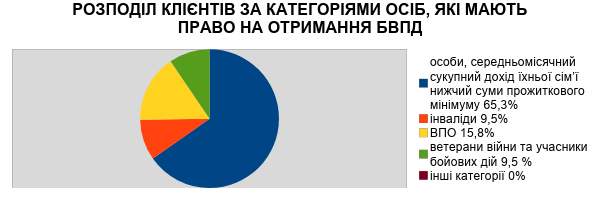 Крім цього, місцевим центром в тому числі бюро правової допомоги за І квартал 2018 року було:- здійснено 40 виїздів мобільних пунктів та забезпечено діяльність 27 дистанційних пунктів доступу до безоплатної правової допомоги;- загальна кількість осіб, яка звернулася за отриманням консультації та роз’яснень під час виїздів мобільних та діяльності дистанційних консультаційних пунктів склала 323 осіб, в тому числі 95 осіб звернулися за отриманням правових консультацій та роз´яснень до мобільних консультаційних пунктів та 228 осіб до дистанційних пунктів доступу до БПД;- опрацьовано 338 актів надання БВПД, що були подані адвокатами;- проведено 55 правопросвітницьких заходів;- розміщено у ЗМІ 8 інформаційних матеріалів з питань надання БВПД;Таблиця 2. Інформація щодо окремих показників діяльності місцевого центру в розрізі бюро№ з/пНайменування відділу МЦКількість зареєстрованих зверненьКількість наданих правових консультаційКількість отриманих письмових звернень про надання БВПДКількість перенаправлень до інших провайдерів БПД1Відділ правової інформації та консультацій5484767202Відділ Новоолександрівського бюро правової допомоги411402903Відділ Солонянського бюро правової допомоги529496330….Разом по МЦ148813741140№ з/пНайменування МЦ та БюроКількість здійснених виїздів мобільних пунктів/осіб, що отримали правову допомогуКількість діючих дистанційних пунктів/осіб, що отримали правову допомогуКількість ОМС, яким надано методичну допомогу та установ - провайдерів БПД, з якими налагоджено співпрацюКількість проведених право-просвітницьких заходівКількість клієнтів, яким надано доступ до електронних сервісів МЮ1Разом по МЦ, в тому числі:40/9527/22805502Відділ правової інформації та консультацій3/101/90603Відділ Солонянського бюро правової допомоги30/7520/5503804Відділ Новоолександрівського бюро правової допомоги7/106/1640110